Информация по основным учебным заведениям среднего профессионального и высшего профессионального образования городского округа город Дзержинск        Наименование учебного заведения              Ссылка на официальный сайт     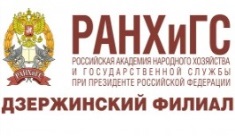 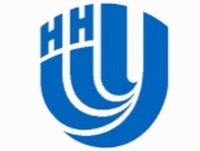 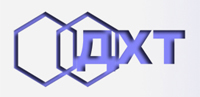 ГБПОУ  «Дзержинский химический техникум имени Красной Армии»http://dhtdz.ru/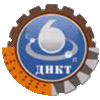 ГБПОУ «Дзержинский индустриально-коммерческий техникум»http://dikt-dzer.ucoz.ru/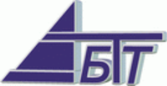 ГБПОУ «Дзержинский техникум бизнеса и технологий»http://www.dtbt.ru/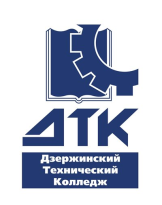 ГБПОУ «Дзержинский технический колледж»http://dtk.ucoz.org/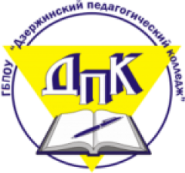 ГБПОУ «Дзержинский педагогический колледж»http://dpk.su/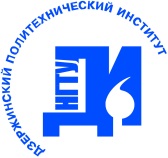 ДПИ ФГОУ ВО «НГТУ им. Р.Е. Алексеева»http://dpingtu.ru/ДФ ФГАОУ ВО «ННГУ им. Н.И. Лобачевского»http://www.unn.ru/cdo/fdo/3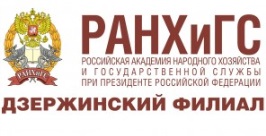 ДФ ФГБОУ ВО РАНХиГСhttp://dzr.ranepa.ru/